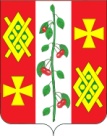 АдминистрациЯ КРАСНОСЕЛЬСКОГО СЕЛЬСКОГОПОСЕЛЕНИЯ ДИНСКОГО РАЙОНАПОСТАНОВЛЕНИЕот 14.11.2017 года                                                                                   № 148село КрасносельскоеО внесении изменений в постановление администрации Красносельского сельского поселения Динского района от 20.09.2016 года № 237 «Об утверждении Методики прогнозирования поступлений доходов в бюджет Красносельского сельского поселения Динского района»В соответствии со статьей 160.1 Бюджетного кодекса Российской Федерации, постановлением Правительства Российской Федерации от 23 июня 2016 года № 574 «Об общих требованиях к методике прогнозирования поступлений доходов в бюджеты бюджетной системы Российской Федерации» п о с т а н о в л я ю:1. Внести в постановление администрации Красносельского сельского поселения Динского района от 20.09.2016 года № 237 «Об утверждении  Методики прогнозирования поступлений доходов в бюджет Красносельского сельского поселения Динского района» изменения, изложив приложение в новой редакции, согласно приложению к настоящему постановлению.2. Общему отделу администрации Красносельского сельского поселения Динского района разместить настоящее постановление на официальном сайте администрации Красносельского сельского поселения Динского района.3. Контроль за выполнением настоящего постановления оставляю за собой.4. Постановление вступает в силу со дня его подписания.Глава Красносельского  сельского поселения                                                                                 М.В. Кныш					Приложение 					к постановлению администрации					Красносельского сельского 					поселения Динского района					от 14.11.2017 года № 148«ПРИЛОЖЕНИЕУТВЕРЖДЕНАпостановлением администрации
Красносельского сельского поселения Динского района
от 20.09.2016 года № 237МЕТОДИКА прогнозирования поступлений доходов в бюджет Красносельского сельского поселения Динского района1. Общие положенияНастоящая методика разработана в целях прогнозирования поступлений доходов в бюджет Красносельского сельского поселения Динского района (далее – бюджет Красносельского сельского поселения, бюджет поселения). Прогнозирование доходов бюджета поселения осуществляется в разрезе видов доходов бюджета поселения в соответствии со следующими методами расчета:-прямой расчет, основанный на непосредственном использовании прогнозных значений объемных и стоимостных показателей, уровней ставок и других показателей, определяющих прогнозный объем поступлений прогнозируемого вида доходов;-усреднение – расчет, осуществляемый на основании усреднения годовых объемов доходов не менее чем за 3 года или за весь период поступления соответствующего вида доходов в случае, если он не превышает 3 года;- иной способ, предусмотренный настоящей методикой.Прогнозирование доходов бюджета поселения методом прямого счета  осуществляется на основе показателей прогноза социально-экономического развития  Красносельского сельского поселения с учетом нормативов отчислений от налогов в бюджет Красносельского сельского поселения в соответствии с законодательством Российской Федерации и Краснодарского края, с учетом ставок, установленных Налоговым кодексом, и учетом уровня собираемости налоговых доходов.Общий объем доходов рассчитывается как сумма прогнозируемых поступлений по каждому виду доходов.2.Прогнозирование доходов2.1. Доходы от сдачи в аренду имущества, находящегося  в оперативном управлении органов управления сельских поселений и созданных ими учреждений (за исключением имущества муниципальных бюджетных и автономных учреждений), а так же доходы от сдачи в аренду имущества, составляющего казну сельских поселений (за исключением земельных участков), прогнозируемые к поступлению в бюджет поселения в очередном финансовом году, рассчитываются согласно заключенных действующих договоров по следующей формуле:АИ = АИмес * Кмесгде:АИ – сумма арендной платы за имущество, прогнозируемая к поступлению в бюджет поселения в очередном финансовом году;АИмес – сумма арендной платы за имущество, согласно договора за 1 месяц аренды;Кмес –  количество месяцев сдачи в аренду имущества.2.2. Налог на доходы физических лиц. Основой расчетов по налогу на доходы физических лиц являются глава 23 «Налог на доходы физических лиц» Налогового кодекса Российской Федерации, Бюджетный кодекс Российской Федерации, законодательство Краснодарского края, прогноз динамики фонда оплаты труда, предоставленный Управлением экономического развития АМО Динской район, норматив отчисления налога в бюджет поселения,  оценка поступления НДФЛ в текущем финансовом году.Прогнозируемый объем поступления налога на доходы физических лиц в бюджет сельского поселения на очередной финансовый год рассчитывается по формуле:НДФЛ = ОЖтг × ФОТ%,где:НДФЛ – прогнозируемый объем поступления налога на доходы физических лиц в бюджет сельского поселения на очередной финансовый год;ОЖтг – ожидаемый объем поступления налога на доходы физических лиц в бюджет сельского поселения в текущем году. В случае изменения норматива отчислений в бюджет поселения ожидаемый объем поступления корректируется с учетом изменения норматива отчислений.ФОТ% – процент роста фонда оплаты труда в очередном финансовом году.2.3. Доходы от уплаты акцизов на нефтепродуктыПрогноз поступлений доходов от уплаты акцизов на нефтепродукты на очередной финансовый год рассчитывается на основе прогнозируемого объема поступлений в федеральный бюджет акцизов на нефтепродукты с учетом норматива зачисления доходов от уплаты акцизов на автомобильный и прямогонный бензин, дизельное топливо, моторные масла для дизельных и (или) карбюраторных (инжекторных) двигателей в бюджет поселения предусмотренного в Федеральном законе о федеральном бюджете на очередной финансовый год.2.4.Единый сельскохозяйственный налогОсновой для расчетов по единому сельскохозяйственному налогу является глава 26.1 «Система налогообложения для сельскохозяйственных товаропроизводителей (единый сельскохозяйственный налог)» Налогового кодекса Российской Федерации, Бюджетный кодекс Российской Федерации, оценка поступления налога в отчетном году, налоговая база, отчет налогового органа формы N 5-ЕСХН за отчетный год, информация о сумме недоимки по единому сельскохозяйственному налогу.Прогноз поступлений по единому сельскохозяйственному налогу рассчитывается  по следующей формуле:ЕСХН = НБ × НС × ПС × Норм,где:ЕСХН - прогноз поступлений единого сельскохозяйственного налога на очередной финансовый год;НБ – оценочная (ожидаемая) налогооблагаемая база для исчисления единого сельскохозяйственного налога, уплачиваемого крестьянскими (фермерскими) хозяйствами и индивидуальными предпринимателями за текущий финансовый год;НС - ставка налога, установленная статьей 346.8 главы 26.1. Налогового кодекса Российской Федерации (в процентах);ПС - процент собираемости налога;Норм - норматив отчислений в бюджет поселения;2.5. Налог на имущество физических лицОсновой для расчетов налога на имущество физических лиц является глава 32 «Налог на имущество физических лиц» Налогового кодекса Российской Федерации, Бюджетный кодекс Российской Федерации, решение Совета Красносельского сельского поселения Динского района «О налоге на имущество физических лиц» действующее в очередном финансовом году, отчет налогового органа о налоговой базе и структуре начислений по местным налогам формы N 5-МН за отчетный год, данные аналитического приложения «Анализ имущественных налогов», сведения о недоимке по налогу на имущество физических лиц.Расчет прогноза поступлений по налогу на имущество физических лиц на очередной финансовый год осуществляется по следующей формуле:НИФЛ = (НИ * ПС) + Нед;НИ = ((КС-нв * С) – НЛ – НИФЛинв.ст.) * К + НИФЛинв.ст.где:НИФЛ - сумма налога на имущество физических лиц, прогнозируемая к поступлению в бюджет поселения в очередном финансовом году;НИ - сумма налога с учетом понижающего коэффициента;КС-нв -  суммарная кадастровая стоимость с учетом налогового вычета;С - планируемая налоговая ставка исходя из кадастровой стоимости, %;НЛ - сумма налоговых льгот (установленных на федеральном и местном уровне);НИФЛинв.ст. - Сумма исчисленного налога исходя из инвентаризационной стоимости за минусом налоговых льгот;К - понижающий коэффициент;ПС - процент собираемости налога;Нед - оценочная сумма недоимки планируемая к погашению в очередном финансовом году.2.6. Земельный налогОсновой для расчетов по земельному налогу являются глава 31 «Земельный налог» Налогового кодекса Российской Федерации, решение Совета Красносельского сельского поселения Динского района «О земельном налоге» действующее в очередном финансовом году, фактическое поступление земельного налога в текущем году, кадастровая стоимость земель поселения, отчет налогового органа о налоговой базе и структуре начислений по местным налогам формы N 5-МН, сведения о недоимке по земельному налогу.Сумма земельного налога, прогнозируемая к поступлению в бюджет поселения в очередном финансовом году, рассчитывается по формулам:ЗНОпр = (Пож-Пр) +Нед,где:ЗНОпр - сумма земельного налога с организаций, прогнозируемая к поступлению в бюджет поселения в очередном финансовом году;Пож - ожидаемое исполнение налога в текущем году;Пр - разовые поступления налога в текущем году.Нед - оценочная сумма недоимки планируемая к погашению в очередном финансовом году.ЗНФпр=ЗНн×ПС+Нед, где:ЗНФпр - сумма земельного налога с физических лиц, прогнозируемая к поступлению в бюджет поселения в очередном финансовом году;ЗНн- сумма налога в отчетном году в соответствии с отчетом налогового органа формы № 5-МН;ПС - процент собираемости налога;Нед - оценочная сумма недоимки планируемая к погашению в очередном финансовом году.2.7. Объемы безвозмездных поступлений из краевого бюджета прогнозируются в соответствии с объемами, предусмотренными проектом закона Краснодарского края о краевом бюджете на очередной финансовый год. Объемы безвозмездных поступлений из районного бюджета прогнозируются в соответствии с объемами, предусмотренными решением Совета муниципального образования Динской район о бюджете муниципального образования Динской район на очередной финансовый год.»Начальник финансового отделаКрасносельского сельского поселения                                        Н.А. Костякова